Obrazac 7.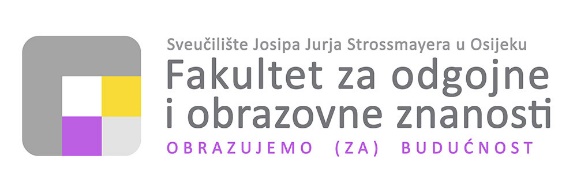 --------------------------------------------------------------------------------------------------------------------------------------------------------------------------------------------                              31000 Osijek, Ulica cara Hadrijana 10  +385 31 321 700 ▪ helpdesk@foozos.hr ▪ www.foozos.hr                               OIB: 28082679513 ▪ MB: 1404881 ▪ IBAN: HR0823600001103081122OBRAZAC ZA  PROMJENU  TEME ZAVRŠNOG/DIPLOMSKOG RADA	MATIČNI PODATCI STUDENTA	MATIČNI PODATCI STUDENTAIme i prezime studentaOIBJMBAGAdresa stanovanjaTelefon/mobitelAdresa e-pošte  PODATCI O STUDIJUPODATCI O STUDIJUNaziv upisanog studijaGodina upisa u studijPODATCI O PRETHODNO PRIHVAĆENOJ  TEMI  ZAVRŠNOG/DIPLOMSKOG  RADA I MENTORUPODATCI O PRETHODNO PRIHVAĆENOJ  TEMI  ZAVRŠNOG/DIPLOMSKOG  RADA I MENTORUPrihvaćeni naslov temePrihvaćeni  naslov teme  na engleskom jezikuIme i prezime imenovanog mentora/sumentoraDatum dodjele teme i imenovanja mentora/sumentoraPODATCI O NOVOJ, PREDLOŽENOJ TEMI  ZAVRŠNOG/DIPLOMSKOG  RADA      (Ispuniti samo ako se želi promijeniti tema završnog rada)PODATCI O NOVOJ, PREDLOŽENOJ TEMI  ZAVRŠNOG/DIPLOMSKOG  RADA      (Ispuniti samo ako se želi promijeniti tema završnog rada)PODATCI O NOVOJ, PREDLOŽENOJ TEMI  ZAVRŠNOG/DIPLOMSKOG  RADA      (Ispuniti samo ako se želi promijeniti tema završnog rada)PODATCI O NOVOJ, PREDLOŽENOJ TEMI  ZAVRŠNOG/DIPLOMSKOG  RADA      (Ispuniti samo ako se želi promijeniti tema završnog rada)PODATCI O NOVOJ, PREDLOŽENOJ TEMI  ZAVRŠNOG/DIPLOMSKOG  RADA      (Ispuniti samo ako se želi promijeniti tema završnog rada)Predloženi NOVI  naslov temePredloženi NOVI  naslov temePredloženi NOVI naslov teme na engleskom jezikuPredloženi NOVI naslov teme na engleskom jezikuSUGLASNOST  PRETHODNO IMENOVANOG MENTORA/SUMENTORA O PREKIDU MENTORIRANJA  PREDMETNOG  ZAVRŠNOG/DIPLOMSKOG  RADASUGLASNOST  PRETHODNO IMENOVANOG MENTORA/SUMENTORA O PREKIDU MENTORIRANJA  PREDMETNOG  ZAVRŠNOG/DIPLOMSKOG  RADASUGLASNOST  PRETHODNO IMENOVANOG MENTORA/SUMENTORA O PREKIDU MENTORIRANJA  PREDMETNOG  ZAVRŠNOG/DIPLOMSKOG  RADASUGLASNOST  PRETHODNO IMENOVANOG MENTORA/SUMENTORA O PREKIDU MENTORIRANJA  PREDMETNOG  ZAVRŠNOG/DIPLOMSKOG  RADASUGLASNOST  PRETHODNO IMENOVANOG MENTORA/SUMENTORA O PREKIDU MENTORIRANJA  PREDMETNOG  ZAVRŠNOG/DIPLOMSKOG  RADAMentorMentorMentorSumentorIme i prezime  IZJAVA PRETHODNO IMENOVANOG  MENTORA/SUMENTORAIZJAVA PRETHODNO IMENOVANOG  MENTORA/SUMENTORAIZJAVA PRETHODNO IMENOVANOG  MENTORA/SUMENTORAIZJAVA PRETHODNO IMENOVANOG  MENTORA/SUMENTORAIZJAVA PRETHODNO IMENOVANOG  MENTORA/SUMENTORA Izjavljujem da sam suglasan(a)  s prekidom mentoriranja  završnog/diplomskog rada studentu/studentici navedenom u 1. točki obrasca te da sam upoznat(a) s namjerom studenta/ice o zadržavanju/promjeni prethodno dodijeljene teme završnog rada.  Izjavljujem da sam suglasan(a)  s prekidom mentoriranja  završnog/diplomskog rada studentu/studentici navedenom u 1. točki obrasca te da sam upoznat(a) s namjerom studenta/ice o zadržavanju/promjeni prethodno dodijeljene teme završnog rada.  Izjavljujem da sam suglasan(a)  s prekidom mentoriranja  završnog/diplomskog rada studentu/studentici navedenom u 1. točki obrasca te da sam upoznat(a) s namjerom studenta/ice o zadržavanju/promjeni prethodno dodijeljene teme završnog rada.  Izjavljujem da sam suglasan(a)  s prekidom mentoriranja  završnog/diplomskog rada studentu/studentici navedenom u 1. točki obrasca te da sam upoznat(a) s namjerom studenta/ice o zadržavanju/promjeni prethodno dodijeljene teme završnog rada.  Izjavljujem da sam suglasan(a)  s prekidom mentoriranja  završnog/diplomskog rada studentu/studentici navedenom u 1. točki obrasca te da sam upoznat(a) s namjerom studenta/ice o zadržavanju/promjeni prethodno dodijeljene teme završnog rada. Vlastoručni potpis mentoraVlastoručni potpis mentoraVlastoručni potpis mentoraVlastoručni potpis sumentoraVlastoručni potpis sumentoraPODATCI O PREDLOŽENOM  NOVOM MENTORU/SUMENTORU,  SUGLASNOST O PRIHVAĆANJU MENTORSTVAPODATCI O PREDLOŽENOM  NOVOM MENTORU/SUMENTORU,  SUGLASNOST O PRIHVAĆANJU MENTORSTVAPODATCI O PREDLOŽENOM  NOVOM MENTORU/SUMENTORU,  SUGLASNOST O PRIHVAĆANJU MENTORSTVAPODATCI O PREDLOŽENOM  NOVOM MENTORU/SUMENTORU,  SUGLASNOST O PRIHVAĆANJU MENTORSTVAMentorMentorSumentorIme i prezime mentora/sumentoraUstanova zaposlenjaAdresa e-pošte  Telefon/mobitelIZJAVA PREDLOŽENOG MENTORA/SUMENTORAIZJAVA PREDLOŽENOG MENTORA/SUMENTORAIZJAVA PREDLOŽENOG MENTORA/SUMENTORAIZJAVA PREDLOŽENOG MENTORA/SUMENTORA Izjavljujem da sam suglasan(a) biti mentorom/sumentorom studentu/studentici navedenom u 1. točki obrasca te da sam upoznat(a) s obvezama mentora/sumentora završnog rada navedenima u Pravilniku o završnim i diplomskim radovima Fakulteta za odgojne i obrazovne znanosti  Izjavljujem da sam suglasan(a) biti mentorom/sumentorom studentu/studentici navedenom u 1. točki obrasca te da sam upoznat(a) s obvezama mentora/sumentora završnog rada navedenima u Pravilniku o završnim i diplomskim radovima Fakulteta za odgojne i obrazovne znanosti  Izjavljujem da sam suglasan(a) biti mentorom/sumentorom studentu/studentici navedenom u 1. točki obrasca te da sam upoznat(a) s obvezama mentora/sumentora završnog rada navedenima u Pravilniku o završnim i diplomskim radovima Fakulteta za odgojne i obrazovne znanosti  Izjavljujem da sam suglasan(a) biti mentorom/sumentorom studentu/studentici navedenom u 1. točki obrasca te da sam upoznat(a) s obvezama mentora/sumentora završnog rada navedenima u Pravilniku o završnim i diplomskim radovima Fakulteta za odgojne i obrazovne znanosti Vlastoručni potpis mentoraVlastoručni potpis mentoraVlastoručni potpis sumentoraVlastoručni potpis sumentoraPopunjavanjem obrasca pristupnik je izričito suglasan da Fakultet za odgojne i obrazovne znanosti može prikupljati, koristiti i dalje obrađivati podatke navedene u obrascu sukladno   Općoj uredbi o zaštiti podataka.    Vlastoručni potpis studentaMjesto i datum